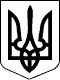 119 СЕСІЯ ЩАСЛИВЦЕВСЬКОЇ СІЛЬСЬКОЇ РАДИ7 СКЛИКАННЯРІШЕННЯ27.05.2020р.		                     №  2291с. ЩасливцевеПро розірвання договору оренди Розглянувши доповідну записку аналітика з надходжень до місцевого бюджету, щодо розірвання договору оренди укладеного між Щасливцевської сільською радою та ТОВ «РОБІТНИЧА СОЛІДАРНІСТЬ» (код юридичної особи - ***) на земельну ділянку з кадастровим номером 6522186500:11:007:00***, загальною площею 3,0474 га, враховуючи лист Державної податкової служби України Головного управління ДПС у Херсонській області, Автономної Республіки Крим та м. Севастополі Генічеське управління від 19.05.2020 року № *** та пункт 39, Договору оренди землі від 12 грудня 2018 року (в державному реєстрі речових прав на нерухоме майно про реєстрі права власності – ***, реєстраційний номер нерухомого майна - ***), керуючись Податковим кодексом України, Земельним кодексом України,  ст.26 Закону  України  «Про місцеве самоврядування  в Україні», сесія Щасливцевської сільської радиВИРІШИЛА: 1. В зв’язку з несплатою орендної плати розірвати в односторонньому порядку договір оренди землі укладений між Щасливцевською сільською радою та Товариством з обмеженою відповідальністю «РОБІТНИЧА СОЛІДАРНІСТЬ» (код юридичної особи ***) (в державному реєстрі речових прав на нерухоме майно про реєстрі права власності – ***, реєстраційний номер нерухомого майна - ***), щодо земельної ділянки розташованої за адресою: с. Щасливцеве, вул.. Набережна ***, Генічеського району, Херсонської області з кадастровим номером 6522186500:11:007:00***, загальною площею 3,0474 га (КВПЗ – 07.01) - для будівництва та обслуговування об’єктів рекреаційного призначення.2. Доручити сільському голові Плохушко В.О. звернутися до суду, для вирішення питання, щодо стягнення недоотриманої орендної плати за користування земельною ділянкою починаючи з 2019 – 2020 рр. та передбачених законом нарахувань.3. Контроль за виконанням даного рішення покласти на Постійну комісію Щасливцевської сільської ради з питань регулювання земельних відносин та охорони навколишнього середовища.Сільський  голова                                                                              В.ПЛОХУШКО